0               I. OSNOVNA ŠKOLA ČAKOVEC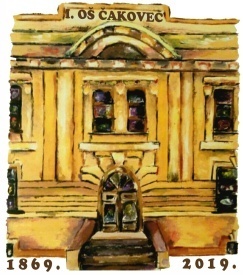                            Ulica kralja Tomislava 43                                    Tel. tajništvo - 040/395-157, pedagog - 040/395-279                                    tel  ravnatelj - 040/395-278                                    fax. 040/395-096
KLASA: 003-06/21-01/01URBROJ: 2109-21-09-21-17Čakovec, 14.12.2021.PREDMET: 8. sjednica  Školskog odbora - SAZIV8. sjednica Školskog odbora I. osnovne škole Čakovec održat će se četvrtak, 16. prosinca 2021. godine s početkom u 18,00  sati preko ZOOM-a.Za sjednicu predlažem sljedećiDNEVNI RED:Prihvaćanje zapisnika sa 7. sjednice Školskog odbora Davanje prethodne suglasnosti na zasnivanje radnog odnosa na radnom mjestu - učitelj/ica likovne kulture na određeno, puno radno vrijeme – 1 izvršitelj, temeljem objavljenog natječaja dana 24.11.2021.Prihvaćanje Izmjena i dopuna Financijskog plana za 2021. godinu Prihvaćenje Financijskog plana za 2022. godinu  s projekcijama za 2023. i 2024. s obrazloženjemDonošenje Odluke o odabiru ponuditelja za zakup školske sportske dvorane na prijedlog imenovanog Povjerenstva sukladno objavljenom natječaju dana 6.12.2021.Ostala pitanja 								Predsjednik Školskog odbora:								Matija Horvat, v.r.Privitak:1. Zapisnik sa 7. sjednice Školskog 2. Izmjena i dopuna Financijskog plana za 2021. godinu3. Financijski plan za 2022. godinu  s projekcijama za 2023. i 2024. s obrazloženjem